ΕΛΛΗΝΙΚΗ ΔΗΜΟΚΡΑΤΙΑ                                                 Κομοτηνή, 26 Μαΐου 2022 ΔΗΜΟΣ ΚΟΜΟΤΗΝΗΣΔιεύθυνση: Πλ. Γ.Βιζυηνού 1ΚΟΜΟΤΗΝΗ, 69133Τηλ. 2531352419  Fax: 2531352490Ε-mail:grtypoukomotinis@gmail.comΔΕΛΤΙΟ ΤΥΠΟΥ2η Διαβούλευση σχετικά με την εκπόνηση του Σχεδίου Βιώσιμης Αστικής Κινητικότητας Δήμου Κομοτηνής Ο Δήμος Κομοτηνής διοργανώνει τη 2η Δημόσια Διαβούλευση στο πλαίσιο εκπόνησης του Σχεδίου Βιώσιμης Αστικής Κινητικότητας (Σ.Β.Α.Κ.) με σκοπό την «Παρουσίαση των εναλλακτικών σεναρίων διαχείρισης της κινητικότητας – Όραμα – Προτεραιότητες - Καταγραφή απόψεων φορέων και πολιτών». Η εκδήλωση θα λάβει χώρα στο Αμφιθέατρο του Πολυλειτουργικού Κέντρου Κομοτηνής (πρώην αίθουσα συνεδριάσεων Δημοτικού Συμβουλίου) στην Γ. Μαρασλή 1, την Τρίτη 31 Μαΐου 2022 και ώρα έναρξης 11.30 π.μ. Ο Δήμος Κομοτηνής έχει ξεκινήσει την εκπόνηση Σχεδίου Βιώσιμης Αστικής Κινητικότητας (ΣΒΑΚ). Το ΣΒΑΚ είναι ένα Στρατηγικό Σχέδιο, το οποίο βασίζεται σε υφιστάμενες πρακτικές σχεδιασμού, λαμβάνοντας υπόψη αρχές όπως είναι η συμμετοχή των πολιτών στις διαδικασίες αποφάσεων, η ολιστική προσέγγιση στην άσκηση πολιτικής καθώς και η συνεχής αξιολόγηση των παρεμβάσεων. Βασικό κριτήριο για την εκπόνηση του σχεδίου είναι η ικανοποίηση των υφιστάμενων και των μελλοντικών αναγκών μετακίνησης προκειμένου να βελτιωθεί η ποιότητα ζωής στα αστικά κέντρα. Η σκοπιμότητα της υλοποίησης αυτού αφορά στην ανάγκη ύπαρξης ενός ολοκληρωμένου σχεδίου για τις μετακινήσεις στον Δήμο Κομοτηνής με όρους βιωσιμότητας σε ορίζοντα δεκαετίας και αποτελεί «συμμόρφωση» στις ευρωπαϊκές οδηγίες και το εθνικό θεσμικό πλαίσιο, ενώ βασικό αντικείμενο του έργου είναι η εκπόνηση ενός ολοκληρωμένου σχεδίου με επίκεντρο την κινητικότητα κατοίκων, εργαζομένων και επισκεπτών που θα υποδεικνύει με σαφήνεια τα μέτρα και τις παρεμβάσεις που θα πρέπει να αναπτύξει ο Δήμος κατά την επόμενη δεκαετία.   Η συμμετοχή και η διαρκής ενημέρωση των πολιτών και φορέων αποτελούν βασική επιδίωξη σε όλα τα στάδια υλοποίησης του ΣΒΑΚ, από τη φάση ανάπτυξης μέχρι τη διαδικασία υλοποίησης.Περισσότερες πληροφορίες σχετικά με το ΣΒΑΚ Δήμου Κομοτηνής στην ηλεκτρονική διεύθυνση: https://svak.komotini.gr/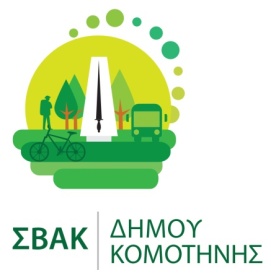 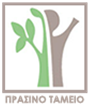 